ULUDAĞ ÜNİVERSİTESİ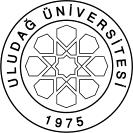 FEN BİLİMLERİ ENSTİTÜSÜ2021-2022  EĞİTİM-ÖĞRETİM YILI BAHAR YARIYILI FİNAL SINAV PROGRAMI ÇİZELGESİAnabilim Dalı Başkanı (Unvan, Ad Soyad, Tarih, İmza)Enstitü Müdürü (Unvan, Ad Soyad, Tarih, İmza)                                                         Prof. Dr. Dilek KUT                                                                                                       Prof. Dr. H. Aksel EREN                                                                 25.05.2022NOT: Tez Danışmanlık ve Uzmanlık Alan derslerinin sınavları 7-18 Haziran tarihleri arasında danışmanın uygun gördüğü gün ve saat aralığında gerçekleştirilecektir.Programı	:   Yüksek LisansTezsiz Yüksek LisansDoktoraAnabilim Dalı   / Bilim Dalı	:Tekstil Mühendisliği/Tekstil MühendisliğiDersin KoduDersin AdıDersinDersinDersinDersinDersinÖğretim Üyesi Adı SoyadıSınav TarihiSınav SaatiSınavın YeriDersin KoduDersin AdıTürüTULAKTSÖğretim Üyesi Adı SoyadıSınav TarihiSınav SaatiSınavın YeriTEK5046Koruyucu Giysi SistemleriS3006Prof. Dr. Ayça Gürarda07/06/202211:00D304TEK 5040Fonksiyonel PolimerlerS3006Doç. Dr. Yakup Aykut07/06/202213:00D304TEK5050Malzeme Biliminde İleri KavramlarS3006Dr. Öğr. Üyesi Halil İ. Akyıldız 08/06/202210:00D304TEK5036Teknik Tekstil İplikleriS3006Prof. Dr. Özcan Özdemir,Prof. Dr. Erhan Kenan ÇevenProf. Dr. Sunay Ömeroğlu08/06/202213:00D304TEK5006İleri İplik Teknolojisi S3006Prof. Dr. Özcan Özdemir08/06/202213:00D304TEK5052Çözgülü Örme Kumaş Tasarımı Ve Ürün GeliştirmeS3006Prof. Dr. Yasemin Kavuşturan09/06/202213:00D304TEK5016Tekstil Terbiyesinde Ekolojik Yaklaşımlar II     S3006Prof. Dr. Pervin Aniş10/06/202215:00D304TEK5032Fonksiyonel Bitim İşlemleriS3006Prof. Dr. Dilek Kut13/06/202210:00D304TEK5004Tekstil Liflerinin Mekanik ÖzellikleriS 3 00 6Prof. Dr. Aslı HockenbergerProf. Dr. Esra Karaca13/06/202215:00D304FEN5000 Araştırma Teknikleri Ve Yayın EtiğiZ2002Doç. Dr. İlker Kılıç13/06/2021 14:00UKEYTEK 5044Tekstil Terbiyesinde Reaksiyon MekanizmalarıS3006Prof. Dr. Mehmet Orhan14/06/202210:00D304TEK5008Elyaf Takviyeli Kompozit MalzemelerS3006Prof. Dr. Yusuf Ulcay14/06/202213:00D304TEK5030Yeni Eğirme SistemleriS3006Prof. Dr. Sunay Ömeroğlu14/06/202215:00D304TEK5024Tekstil Kaplama Ve Laminasyon TeknolojileriS3006Prof. Dr. Mehmet Kanık17/06/202215:30D304